                              ресторан  "Проспектъ"                     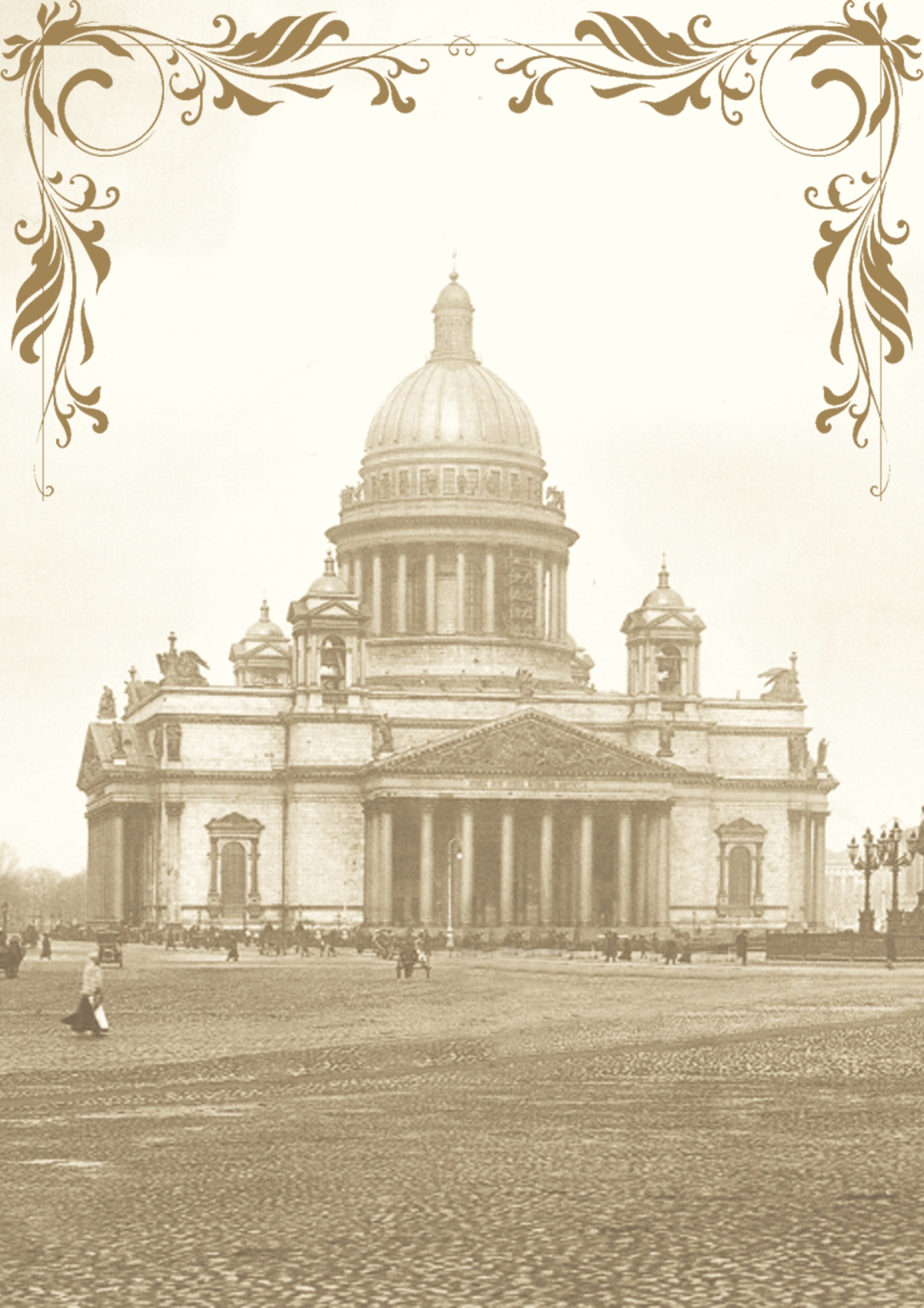                                        ул. Малая Морская д.21                                                                               тел. 8-952-236-01-24                                     restoran_prospekt@mail.ru                                    режим работы с12:00 до 23:00Банкетное менюХолодные закускиЩука, фаршированная лососем 1,5кг.                                                4500 руб.    (сервируется овощами, оливками, лимоном,     зеленью).Судак, фаршированный лососем 1,5кг.                                                5000 руб.    (сервируется овощами, оливками, лимоном,     зеленью). Ассорти рыбное- 115гр.                                                                           540 руб.    (форель шеф-посола, масляная рыба, зубатка, сервируется маслом,    оливками, лимоном, зеленью) Ассорти мясное -  145гр.                                                                            520 руб.    (буженина, ростбиф, рулет из цыпленка,    рулет из свинины с черносливом) Ассорти из 4-х колбас -145гр.                                                                   570 руб.Ассорти овощное - 100гр.                                                                          150руб.     (огурец св.,томаты , перец болгарский., редис св.,                                      салат зеленый, зелень) Помидоры, фаршированные сыром и яблоками1/100гр                         160 руб.Грибное лукошко -100гр.                                                                           250 руб.     (маринованные опята, маслята, грузди, лисички)                             Разносолы  -  90гр.                                                                                      120 руб.     (огурцы соленые, капуста кв, томаты соленые,      черемша, чеснок маринованный)Заливное    -из филе судака  - 100 гр.                                                                         250 руб.    -из телячьего языка - 100гр.                                                                     250 руб.    -креветки заливные -115гр.                                                                      270 руб.Миноги жарено-маринованные -100гр.                                                  510 руб.Вертуны из свежего огурца с куриной грудкой,                                     180 руб.     грецким орехом и соусом «хрен»  - 90гр.Роллы из ветчины с пикантным сырным муссом - 65гр.                       130 руб.Рулетики из баклажан  - 90гр.                                                                  210 руб.    фаршированные творожным сыром.Рулетики из баклажан с грибами и беконом - 90гр.                                210 руб.Рулетики из баклажан с морковью по-корейски-90гр.                           195 руб.Блинчатые роллы с форелью слабой соли и творожным    сыром с красной икрой  - 80гр.                                                               280 руб.Медальоны из куры с курагой  - 75гр.                                                    160 руб.     (сервируется дольками апельсина и виноградом)    Ассорти деликатесных сыров с орехами, медом,                                    240 руб.     сухофруктами, мармеладом и виноградом – 70гр.                                   (четыре вида деликатесных сыров).  Филе малосольной сельди                                                                                     145 руб.    с луком и отварным картофелем -75гр.                                           	        Валованы с красной икрой и сыроммаскарпоне 5/20                              215 руб.Гигантские зеленые оливки/маслины 1/100                                            230 руб.Авокадо фаршированное салатом с креветками 1/120                          380руб. Авокадо фаршированное салатом с тунцом 1/120                                  330руб.Мусс из копченого лосося 150гр                                                                 750 руб.Тар-тар из лосося с раковыми шейками 110гр                                       780 руб.                                                    СалатыСалат-коктейль с ветчиной и сыром -1/150гр                                           265 руб.      (ветчина, сыр, огурец св., яйцо, сметанный соус)Салат-коктейль с лососем-1/150гр.                                                             380 руб.      (лосось, сыр, яйцо, морковь,зелень майонез)Салат "Краб-коктейль" - 1/120гр.                                                              290 руб.      (креветки коктельные, краб. палочки, огурцы св., яйцо, кукуруза, майонез)-------------------------------------------------------------------------------------------------------------------------------------Салат «Греческий» - 100гр.                                                                          205 руб.     (с сыром «Фета», маслинами, зеленым салатом,    болгарским перцем, томатами и огурцами со специальной «Греческой заправкой»)Салат «Капрезе» - 100гр.                                                                              240 руб.     (томаты с сыром «Мацарелла» с базиликом, кунжутом и соусом Песто») Салат"Грузинский"(огурцы, помидоры, лук, грецкие орехи, кинза)  100гр    205 руб.Салат из сельдерея  - 100гр.                                                                         190 руб.     (сельдерей, св. огурцы ,черри, болгарский перец,      красный лук, кунжут и базилик, заправленные оливковым маслом ) Салат "Балтийский берег" -100гр.                                                                        150 руб.     (капуста б/к., огурцы св., перец сл., морская капуста, чери, заправляется     оливковым маслом) 	Салат "Петровский" - 100гр.                                                                                  160 руб.      (грибы маринов., капуста кваш., картофель отвар.,огурцы сол., лук крас., зелень)Салат"Грибной"-100гр.                                                                                190 руб.      (шампиньоны, яйцо, помидоры, яблоки, зелень,      заправляется сметанным соусом.)-------------------------------------------------------------------------------------------Салат «Оливье» с икрой  -100гр.					                        250 руб.      (традиционный салат с копчеными колбасками      и красной икрой, выложенной на перепелиных яйцах) Салат "Мясной" -100гр.                                                                                  250 руб.      (ростбиф изтелятины., картофель, яйцо, огурцы сол., зел. горошек,      заправленные майонезом)	Салат «Славянский» -100гр.                                                                          250 руб.      (телятина со  свежими овощами и сол. огурцом,      заправленные медово-горчичным соусом)Салат «Боярский» -100гр.                                                                               220 руб.      (буженина, сл. перец, сол. огурец, зел. салат,соус«Хрен») ---------------------------------------------------------------------------------------Салат «Столичный»  - 100гр.                                                                          220 руб.      (филе куриное, картофель, зел. горошек, яйцо,огурцы сол.,      заправленные майонезом.)Салат с курицей и ананасами "Пекинский"-100гр.                                 235 руб.      (куриное филе, жареные шампиньоны, ананасы, сыр,виноград, майонез, бел. вино)Салат «Сказка»-100гр.                                                                                    220 руб.      (кура копченая, св. огурец, капуста пекинская, фасоль консерв., сухарики, зелень)Салат «Купеческий» с курицей -100гр.                                                        220руб. ( филе куриное, св.огурец, перец блгар.,салат Айсберг, яйцо, яблоки, оливки,Соус на основе оливкового масла и лимона) Cалат «Цезарь» с курицей – 100гр.                                                              230 руб.     (свежие листья  салата айсберг под классическим соусом «Цезарь»,    с сыром пармезан, гренками и куриным филе обжаренном на гриле)  Cалат«Цезарь» с креветками – 100гр                                                           265 руб.      (свежие листья салата айсберг под классическим соусом «Цезарь»,      с сыром пармезан, гренками и сочными тигровыми креветками,      обжаренными с розмарином)  Салат "Нисуаз"- 100гр.                                                                                 220руб.(картофель запеченный, фасоль стручковая, черри, салатный микстунец конс., яйца перепелиные, заправленные оливковым маслом) Сельдь «под шубой»-100гр.                                                                          220 руб.Салат рыбный c креветками «Викинг» -100гр.                                        280 руб.       (форель с/с, томаты, св.огурцы, болгар. перец, креветки, сыр, укроп)Салат рыбный с зубаткой г/к -100гр.                                                          220 руб.     (филе зубатки г/к, картофель, сол. огурцы, маслины., лук реп., укроп, зелень     соус на основе оливкового масла)Салат "Флагман"с анчоусами - 100гр.                                                       220 руб.     (анчоусы, авокадо, морковь, огурцы св., яйцо, оливки,      соус на основе оливкового масла)Салат «Дальневосточный» с кальмарами -100гр.                                   250 руб.(кальмары, св.огурец, перец болгар.,салат Айсберг, яйцо, яблоки, оливки,Соус на основе оливкового масла и лимона)-------------------------------------------------------------------------------------------Салат «Гнездо перепелки»  - 100гр.                                                            250 руб.     (язык отварной, куриное филе, зелень, соленые огурцы,      перепелиные яйца, «розовый соус»)Горячие закускиЖюльен куриный с грибами под сырным соусом -  100гр.                    260 руб.Жюльен с креветками и бел. грибами - 100гр.                                        320 руб.Баклажаны «Пармеджано»  - 130/20гр.                                                   295 руб. Тигровые креветки, - 120гр.                                                                      320 руб.      запеченные в чесночном масле с овощами. Блины с красной икрой - 50/10гр.                                                             265 руб.Шашлычок куриный с цукини100/20 гр.                                                 265 руб.Шампиньоны фаршированные беконом и сыром 120гр.                     350 руб.Горячие блюдаСтейк из форели, на подушке из овощей 100/100                                        670 руб.Форель с креветками запеченная в фольге                                              890 руб. с икорно-сливочным соусом  1/200Судак с золотистой корочкой под картофелем 100/100                                          520 руб.  Треска запеченная в сливках  со шпинатом и сыром 100/70 		    530 руб. Запеченные Тигровые креветки                                                                495 руб на подушке из обжаренных овощей: цукини, баклажаны, перец, томаты, сыр «Мацарелла».Котлета из курицы"По-киевски"135/30                                                       410 руб.     с брусничным соусомКонвертики из куриного филе, 1/130                                                            410 руб.     фаршированные абрикосами с карамельным соусом	Конвертики из куриного филе, 1/130                                                             410руб.     фаршированные творожным сыром и ветчинойСвинина -гриль с "Кавказским" соусом120/30                                                    395 руб.Стейк из филе говядины                          						      630 руб.      обжаренный на гриле с соусом Демиглас»100/20Рулетики из телятины с "130/30 с "Кавказским" соусом                                       530 руб. (фаршированные болгарским перцем, беконом и брынзой с имбирем)ГарнирыКартофель отварной с зеленью 1/150                                                          130 руб.Картофель по-деревенски с чесноком 1/150                                               130 руб.Овощи-гриль с соусом «Песто» 1/100                                                          180 руб.Хлебная корзина 1/3шт                                                                                  125 руб.Морс клюквенный 1литр                                                                               350 руб.Алкоголь, безалкогольные напитки, фрукты, икру и сладости разрешается приносить свои.Пробкового сбора нетОплата аренды зала отсутствуетСервисный сбор 10%